     UBND HUYỆN CẨM GIÀNG         CỘNG HÒA XÃ HỘI CHỦ NGHĨA VIỆT NAM    TRƯỜNG TH CẨM PHÚC                           Độc lập – Tự do – Hạnh phúc               Số:   04 /KH-YTTH                              Cẩm Phúc, ngày 06 tháng  02 năm 2020KẾ HOẠCHPHÒNG, CHỐNG DỊCH BỆNH VIÊM ĐƯỜNG HÔ HẤP CẤP DO CHỦNG MỚI CỦA VIUS CORONA GÂY RA.Năm học: 2019 – 2020.Căn cứ Công văn số 88/SGD ĐT-CTTT ngày 28/1/2020 của Sở GD&ĐT Hải Dương; Công văn số 03/PGDĐT-THCS ngày 20/1/2020 Phòng GD& ĐT huyện Cẩm Giàng về việc phòng, chống dịch bệnh viêm đường hô hấp cấp do chủng mới của virus corona gây ra; Thực hiện công văn số 269/UBND-VP ngày 3/2/2020 của Chủ tịch UBND tỉnh Hải Dương; Thông báo số 98/SGD ĐT- VP ngày 3/2/2020 của Giám đốc Sở GD&ĐT Hải Dương; Thông báo số 03/PGD ĐT-THTD ngày 3/2/2020 của Trưởng phòng GD ĐT huyên Cẩm Giàng về việc cho học sinh nghỉ học để phòng, chống dịch bệnh viêm đường hô hấp cấp do chủng mới của virus corona gây ra Để chủ động trong công tác phòng chống dịch bệnh bệnh, đảm bảo an toàn sức khoẻ cho cán bộ, giáo viên, học sinh trong phạm vi nhà trường quản lý, biết và thực hiện nghiêm túc kế hoạch hành động phòng, chống bệnh dịch, Trường Tiểu học Cẩm Phúc xây dựng kế hoạch phòng, chống dịch bệnh viêm đường hô hấp cấp do chủng mới của virus corona như sau:I. MỤC ĐÍCH YÊU CẦU1. Mục đích:- Truyền thông hiệu quả các biện pháp phòng, chống dịch bệnh cho cán bộ, giáo viên, nhân viên và học sinh.- Phát hiện sớm ca bệnh, không để dịch bệnh lan rộng trên địa bàn.- Bảo đảm sức khỏe cho cán bộ, giáo viên, nhân viên và học sinh.- Tăng cường công tác vệ sinh môi trường, tại các khu vệ sinh, kiểm tra, giám sát  phòng ngừa dịch bệnh  trong trường.2. Yêu cầu:- Không để xảy ra dịch bệnh trong nhà trường.- Tuyên truyền cán bộ, giáo viên, học sinh trong nhà trường nâng cao nhận thức được tác hại và ảnh hưởng của các bệnh dịch và cách phòng, chống dịch bệnh khi có dịch xảy ra trong nhà trường.- Hạn chế học sinh mắc bệnh cúm, viêm đường hô hấp trên địa bàn trường.- Giảm tỷ lệ mắc các bệnh truyền nhiễm, kịp thời phòng chống dịch bệnh hiệu quả. -  Phối hợp với trạm y tế xã Cẩm Phúc, Đoàn thanh niên, y tế nhà trường và các đơn vị liên quan để phát hiện sớm, cách ly và xử lý các trường hợp nghi ngờ mắc dịch bệnh.II. CHỈ TIÊU:1. 100% học sinh, cán bộ, giáo viên, nhân viên, cha mẹ học sinh được truyền thông về nguyên nhân, hậu quả và các biện pháp phòng, chống dịch bệnh viêm phổi cấp do chủng mới của vi rút Corona và dịch bệnh mùa đông xuân, như vệ sinh cá nhân, rửa tay bằng xà phòng, đeo khẩu trang, giữ ấm,  hạn chế đi lại, tránh tiếp xúc đông người. 2. 100% trẻ em, học sinh, cán bộ, giáo viên, nhân viên trong nhà trường  được theo dõi, quản lý về  sức khỏe.3. 100% các lớp phát hiện sớm và thông báo về nhà trường  kịp thời các trường hợp mắc bệnh hoặc nghi ngờ mắc bệnh.4. 100% các lớp đảm bảo vệ sinh lớp học  luôn sạch sẽ  và chuẩn bị các điều kiện để đáp ứng với các tình huống về dịch bệnh xảy ra trong lớp, trong  trường.III. CÁC GIẢI PHÁP CHỐNG DỊCH1. Công tác chỉ đạo:- Thành lập Ban chỉ đạo phòng chống dịch bệnh, tổ chức họp thường xuyên, đột xuất để nắm tình hình dịch bệnh và phân công cho các thành viên trong Ban chỉ đạo, để công tác phòng chống dịch bệnh đạt hiệu quả cao nhất.- Lập kế hoạch phân công cho từng thành viên thực hiện và tổ chức giám sát nhằm đôn đốc, nhắc nhở mọi người tham gia phòng chống dịch bệnh một cách  tích cực.- Đào tạo, bồi dưỡng, tập huấn nâng cao năng lực cho đội ngũ cán bộ, nhân viên YTTH, tăng cường hiệu quả hoạt động YTTH, đẩy mạnh công tác chăm sóc sức khỏe ban đầu, tư vấn, phòng, chống dịch bệnh và nâng cao sức khỏe đối với trẻ em, học sinh, sinh viên, học viên.- Nâng cao chất lượng, hiệu quả hoạt động YTTH, phòng, chống dịch bệnh, Vệ sinh an toàn thực phẩm, tăng cường các hoạt động chữ thập đỏ trong trường học đảm bảo thích ứng với các tình huống về dịch bệnh trong các nhà trường. 2. Công tác truyền thông:  - Truyền thông với nhiều hình thức: treo băng-rôn, pa nô, phát thanh tuyên truyền phòng chống dịch bệnh trong trường học.- Tổ chức các buổi tuyên truyền cho học sinh trong các giờ sinh hoạt dưới cờ, qua loa phát thanh của trường, trong các buổi họp cha mẹ học sinh, các buổi sinh hoạt ngoại khóa...                    - Tăng cường truyền thông phòng chống dịch bệnh cho phụ huynh tại trường, qua loa truyền thông của nhà trường ngày 2 buổi lúc phụ huynh đưa và đón trẻ. Viết bài tuyên truyền thông qua truyền thông của xã. 3. Biện pháp xử lý dịch bệnh:- Tổ chức chiến dịch tổng vệ sinh môi trường: Vệ sinh trong ngoài hành lang các lớp; sân trường; khu nhà ăn bán trú, …. - Tuyên truyền giáo dục học sinh giữ vệ sinh cá nhân hàng ngày và khử khuẩn để phòng, chống các bệnh truyền nhiễm: Mặc ấm; thường xuyên uống nước tránh để họng bị khô; đeo khẩu trang y tế; Rửa sạch tay bằng xà phòng; Trang phục, đầu tóc gọn gàng sạch sẽ,… - Phối hợp với Trạm y tế  xã  theo dõi xử lý các dịch bệnh theo mùa (thuỷ đậu; viêm đường hô hấp thông thường,….) xảy ra tại địa phương.- Thường xuyên theo dõi, cập nhật diễn biến dịch bệnh viêm đường hô hấp cấp do chủng mới của virus corona gây ra bùng phát trong thời gian ngắn tại các địa phương trên cả nước để có biện pháp phòng, chống dịch bệnh kịp thời.- Phát hiện sớm các trường hợp mắc bệnh viêm đường hô hấp cấp do chủng mới của virus corona xâm nhập vào nhà trường, phối hợp với ngành Y tế địa phương xử lý triệt để, tránh lây lan ra cộng đồng.- Cho học sinh nghỉ học trong trường hợp dịch báo động theo Thông báo của cấp trên, tránh lây nhiễm bệnh.    - Xây dựng phương án xử trí các tình huống diễn biến của dịch bệnh viêm đường hô hấp cấp do chủng mới của vi rút Corona và dịch bệnh theo mùa có thể xảy ra trong nhà trường.IV. TỔ CHỨC THỰC HIỆN: 1. Khi chưa ghi nhận trường hợp bệnh trong trường học:- Hiệu trưởng xây dựng kế hoạch và phân công trách nhiệm công việc cụ thể cho các thành viên trong Ban chỉ đạo y tế trường học việc thực hiện phòng, chống dịch bệnh.- Tuyên truyền giáo dục cho tất cả giáo viên, nhân viên, học sinh và cha mẹ học sinh biết về các biện pháp phòng, chống dịch bệnh.- Củng cố ban y tế trong nhà trường theo các tiêu chuẩn quy định về nhân lực, trang thiết bị, thuốc thiết yếu trong các phòng y tế của trường.  - Vệ sinh trường lớp hàng ngày và phối hợp với Trạm y tế xã phun thuốc khử trùng khuôn viên trường thường xuyên để phòng dịch bệnh.- Thường xuyên cập nhật tình hình học sinh nghỉ học do mắc các bệnh truyền nhiễm và báo ngay cho Phòng GD&ĐT, trạm y tế xã khi thấy xuất hiện chùm ca bệnh trong nhà trường.- Tăng cường  hoạt động theo dõi chăm sóc sức khỏe của cán bộ, giáo viên, nhân viên và học sinh trong trường.- Đẩy mạnh công tác truyền thông khuyến cáo các biện pháp phòng bệnh, cung cấp kịp thời các thông tin để cán bộ, giáo viên, nhân viên và học sinh không hoang mang lo lắng.- Chuẩn bị các điều kiện để đảm bảo phòng chống khi có dịch xảy ra.- Giáo viên chủ nhiệm tăng cường các biện pháp quản lý học sinh, thông báo kịp thời cho cha mẹ học sinh các trường hợp học sinh có dấu hiệu mắc bệnh.- Thực hiện nghiêm chế độ báo cáo kịp thời khi phát hiện trẻ có các dấu hiệu mắc bệnh về Y tế địa phương; Phòng Giáo dục và Đào tạo; Trung tâm Y tế dự phòng nhằm có hướng xử lý kịp thời không để lây lan trong trường học.2. Khi xuất hiện trường hợp bệnh xâm nhập vào trường học:- Nhân viên y tế có trách nhiệm giám sát và phát hiện bệnh, báo cáo khẩn về Phòng Giáo dục và Đào tạo khi phát hiện ca bệnh.- Phối hợp với ngành y tế khoanh vùng ổ dịch và thực hiện các biện pháp cách ly bắt buộc đối với toàn thể cán bộ, giáo viên, nhân viên trong trường.- Phối hợp với nghành y tế và các ban nghành có liên qua về điều kiện và đảm bảo phương án, biện pháp phòng chống trong trường hợp dịch  bùng phát lan rộng tại trường học.- Trong trường hợp dịch lây lan mạnh, có thông báo của cấp trên, nhà trường cho học sinh nghỉ học tại nhà, nhắc các em hạn chế đi lại, tránh tiếp xúc đông người theo hướng dẫn của cơ quan y tế.- Trong thời gian HS nghỉ học. Ban chỉ đạo phòng chống dịch bệnh phân công người trực trường, tiếp nhận các thông tin của GVCN, PHHS về việc quản lí, chăm sóc học sinh trong thời gian nghỉ học, tình hình sức khoẻ của HS để theo dõi, kịp thời phát hiện bệnh; chỉ đạo nhân viên tham gia vệ sinh đảm bảo khuôn viên trường thông thoáng, sạch sẽ.- Tích cực tự bồi dưỡng các kiến thức, kĩ năng phòng chống dịch viêm đường hô hấp cấp Corona theo hướng dẫn của ngành y tế.      Trên đây là Kế hoạch phòng, chống dịch bệnh viêm đường hô hấp cấp do chủng mới của virus Corona gây ra của trường Tiểu học Cẩm Phúc. Tập thể CBGV và HS trong trường nghiêm túc thực hiện để phòng chống dịch bệnh đạt hiệu quả cao. Bảo đảm sức khỏe cho cán bộ, giáo viên, nhân viên và học sinh. phª duyÖt cña HiÖu tr­ëng 	      NGƯỜI LẬP            Nguyễn Thị Thúy                                                       Nguyễn Thị Hương                                                         QUYẾT ĐỊNHVề việc thành lập BCĐ phòng chống dịch bệnh viêm đường hô hấp cấp CORONA Năm 2020HIỆU TRƯỞNG TRƯỜNG TH CẨM PHÚCCăn cứ Quyết định số 2115/2006/QĐ-UBND của UBND tỉnh Hải Dương về việc ban hành quy định về quản lý công tác tổ chức và cán bộ công chức, viên chức thuộc tỉnh;Căn cứ Điều lệ trường Tiểu học (Ban hành kèm theo Thông tư số 41/2010/TT-BGD&ĐT ngày 30 tháng 12 năm 2010 của Bộ trưởng Bộ Giáo dục và Đào tạo); Căn cứ Công văn số 88/SGD ĐT-CTTT ngày 28/1/2020 của Sở GD&ĐT Hải Dương; Công văn số 03/PGDĐT-THCS ngày 20/1/2020 Phòng GD& ĐT huyện Cẩm Giàng về việc phòng, chống dịch bệnh viêm đường hô hấp cấp do chủng mới của virus Corona gây ra; Căn cứ Kế hoạch số     /KH-THCP ngày 4/2/2020 của Trường Tiểu học Cẩm Phúc về về việc phòng, chống dịch bệnh viêm đường hô hấp cấp do chủng mới của virus Corona, QUYẾT ĐỊNH:Điều 1. Thành lập Ban chỉ đạo phòng chống dịch bệnh viêm đường hô hấp cấp Corona, gồm các ông, bà:(Có danh sách kèm theo).Điều 2. Ban chỉ đạo phòng chống dịch bệnh viêm đường hô hấp cấp Corona trường TH Cẩm Phúc có trách nhiệm xây dựng kế hoạch hoạt động và phân công nhiệm vụ cho từng thành viên để phòng, chống đại dịch có hiệu quả. Điều 3. Các ông (bà) có tên tại Điều 1 và các bộ phận có liên quan căn cứ quyết định thi hành./.Nơi nhận:                                                                         HIỆU TRƯỞNGNhư điều 3.Lưu VT.DANH SÁCHBan chỉ đạo phòng chống dịch bệnh viêm đường hô hấp cấp CORONA (Kèm theo QĐ số:      /QĐ-THCP ngày 4 / 2 /2020BẢNG PHÂN CÔNG CÁN BỘ, GV TRỰC TRONG CÁC TUẦN HỌC SINH NGHỈ HỌC  ( TỪ 4/2 )								HIỆU TRƯỞNG                       Nguyễn Thị ThuýBÀI TUYÊN TRUYỀN PHÒNG CHỐNG DỊCH VIÊM ĐƯỜNG HÔ HẤP CẤP DO VIRUS CORONA GÂY RA.Kính gửi các bậc PHHS! Tổ chức y tế thế giới đã đưa ra cảnh báo đại dịch viêm đường hô hấp cấp do vius corona đã ở cấp độ rất cao tại Trung Quốc , cấp độ cao ở khu vực và toàn cầu.- Do diễn biến phức tạp của bệnh viêm phổi cấp do virut Corona gây ra, để phòng tránh lây nhiễm, nhằm đảm bảo an toàn sức khoẻ cho các em học sinh, đồng thời thực hiện công văn số 269/UBND –VP của UBND tỉnh Hải Dương ngày 03/2/2020 V/v cho phép học sinh nghỉ học để phòng chống dịch bệnh viêm đường hô hấp cấp do chủng mới của vi rút Corona gây ra, Trường Tiểu học Cẩm Phúc tập trung tổ chức công tác thông tin, tuyên truyền phòng, chống dịch bệnh như sau: A/ Đối với nhà trường:Tổ chức tuyên truyền đến GV và HS về nguyên nhân, hậu quả và tình hình, diễn biến dịch bệnh, chủ động phòng chống lây nhiễm NCoV đảm bảo sức khỏe cho HS qua các hình thức như: Phát thanh Măng Non; dán palo áp phíc về Dấu hiệu và  biện pháp phòng ngừa virus Corona ...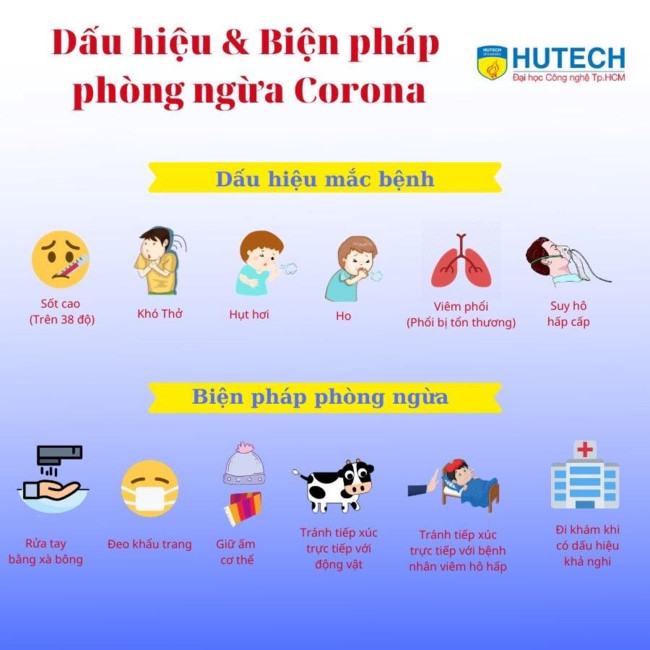 Bên cạnh đó, cập nhật thông tin tình hình dịch hàng ngày.Thực hiện khử khuẩn, vệ sinh trường lớp,đặc biệt là đánh rửa sạch thùng đựng rác các lớp, các bồn rửa tay trong trường; thực hiện vệ sinh an toàn thực phẩm.Nhà trường đặc biệt chú trọng giáo dục học sinh ý thức tự bảo vệ bản thân tránh khỏi việc lây nhiệm vi rút Corona bằng các việc làm đơn giản mà học sinh tiểu học có thể thực hiện như: Vệ sinh cá nhân sạch sẽ, rửa tay bằng xà phòng, giữ ấm cơ thể, súc miệng bằng nước sát khuẩn, dùng khẩu trang đúng cách ...Trong thời gian dịch bệnh diễn biến phức tạp, để tránh mọi nguy cơ nhiễm bệnh cho học sinh, nhà trường hạn chế việc tổ chức các hoạt động ngoài trời, hàng ngày theo dõi sĩ số học sinh, báo cáo BGH những trường hợp HS bị ho, sốt, ốm bất thường. Đồng thời, phân công nhân viên Y tế thường trực, xử lý kịp thời các trường hoợp GV và HS bị ốm, sốt, nghi ngờ triệu chứng nhiễm vi rút corona... để có cách xử trí hợp lý.Chỉ đạo các lớp Nhắc nhở học sinh:Giữ cho cổ họng ẩm, đừng để cổ họng bị khô. Đừng để khát nước (vì một khi màng trong cổ họng của bạn bị khô, virus sẽ xâm nhập vào cơ thể bạn trong vòng 10 phút). Người lớn nên uống nước ấm 50-80cc, và 30-50cc cho trẻ, tuỳ theo độ tuổi. Bất cứ khi nào bạn cảm thấy cổ họng bị khô, đừng chờ đợi, hãy giữ nước trong tay. Đừng uống nhiều cùng một lúc vì nó không giúp ích gì, thay vào đó hãy tiếp tục giữ ẩm cho cổ họng.Tránh đến những nơi đông người, đeo khẩu trang khi cần thiết đặc biệt là trên tàu hỏa hoặc phương tiện giao thông công cộng.Tránh thực phẩm chiên hoặc cay và nạp thêm vitamin C cho cơ thể.
* Với các triệu chứng sau cần nghỉ học và đi khám bác sĩ, tránh tiếp xúc với những người khác (dịch Cúm này rất dễ lây qua tiếp xúc): Sốt cao; Ho kéo dài sau khi sốt; Khó chịu, đau đầu và các bệnh bất thường liên quan đến hô hấp.Cho HS nghỉ học từ ngày 4/2/2020 đến hết ngày 9/2/2020. Trong thời gian nghỉ học nhắc hs hạn chế đi đi lại, tránh tụ tập đông người.B/ Đối với các bậc PHHSPhối kết hợp để bảo vệ con em mình, hạn chế cho các con đi du lịch và đến chỗ đông người.Tuyên truyền đến PHHS về nguyên nhân, hậu quả và tình hình, diễn biến dịch bệnh, chủ động phòng chống lây nhiễm NCoV đảm bảo sức khỏe cho HS.Quản lí và chăm sóc HS trong thời gian nghỉ học (từ ngày 4/2/2020 đến hết ngày 9/2/2020)Thường xuyên liên lạc thông tin về tình hình sức khoẻ HS với GVCN.                    Trân trọng thông báo!     UBND HUYỆN CẨM GIÀNG         CỘNG HÒA XÃ HỘI CHỦ NGHĨA VIỆT NAM    TRƯỜNG TH CẨM PHÚC                           Độc lập – Tự do – Hạnh phúc                                                                  Cẩm Phúc, ngày 13 tháng  03 năm 2020BÁO CÁO CÔNG TÁCPHÒNG, CHỐNG DỊCH BỆNH VIÊM ĐƯỜNG HÔ HẤP CẤP DO CHỦNG MỚI CỦA VIUS CORONA GÂY RA.Năm học: 2019 – 2020Thực hiện công văn số 06/QĐ- PGD ĐT ngày 10 tháng 3 năm 2020 của phòng GD ĐT về kiểm tra công tác phòng chống dịch bệnh bệnh viêm đường hô hấp cấp do chủng mới của virus corona  .Trường TH Cẩm Phúc xin được báo cáo như sau:1. Khái quát chung : Trường Tiểu học Cẩm Phúc  gồm có 28 lớp – với 980 học sinh .Tổng số: 43 cán bộ giáo viên nhân viên.Số điểm trường là 01.2. Những việc đã làm trong công tác phòng chống dịch covid.2.1. Công tác chỉ đạo:- Nhà trường đã thành lập BCĐ phòng chống dịch, tổ chức họp thường xuyên, đột xuất để nắm tình hình dịch bệnh và phân công cho các thành viên trong Ban chỉ đạo, để công tác phòng chống dịch bệnh đạt hiệu quả cao nhất.- Tổ chức họp và thông báo đến toàn thể cán bộ, giáo viên, học sinh trong phạm vi nhà trường quản lý, biết và thực hiện nghiêm túc kế hoạch .- Nhân viên YTTH, tăng cường hiệu quả hoạt động YTTH, đẩy mạnh công tác chăm sóc sức khỏe ban đầu, tư vấn, phòng, chống dịch bệnh và nâng cao sức khỏe đối với trẻ em, học sinh, sinh viên, học viên.2.2. Công tác truyền thông:  - Nhà trường đã thực hiện truyền thông với nhiều hình thức: dán tranh tuyên truyền tạ các vị trí dễ quan sát trong trường ,phát thanh bài ttuyên truyền phòng chống dịch bệnh trong trường học.- Cha mẹ học sinh được truyền thông về nguyên nhân, hậu quả và các biện pháp phòng, chống dịch bệnh viêm phổi cấp do chủng mới của vi rút Corona và dịch bệnh mùa đông xuân, như vệ sinh cá nhân, rửa tay bằng xà phòng, đeo khẩu trang, giữ ấm,  hạn chế đi lại, tránh tiếp xúc đông người. . GVCN các lớp cập nhật thông tin về sức khoẻ học sinh hàng ngày, phát hiện sớm và thông báo về nhà trường  kịp thời các trường hợp mắc bệnh hoặc nghi ngờ mắc bệnh.Các lớp đảm bảo vệ sinh lớp học  luôn sạch sẽ, thoán   và chuẩn bị các điều kiện để đáp ứng với các tình huống về dịch bệnh xảy ra trong lớp, - Tuyên truyền giáo dục học sinh giữ vệ sinh cá nhân hàng ngày và khử khuẩn để phòng, chống các bệnh truyền nhiễm: Mặc ấm; thường xuyên uống nước tránh để họng bị khô; đeo khẩu trang y tế; Rửa sạch tay bằng xà phòng; Trang phục, đầu tóc gọn gàng sạch sẽ2.3 Thực hiện tốt công tác vệ sinh trường lớp - Tổ chức chiến dịch tổng vệ sinh môi trường: Vệ sinh trong ngoài hành lang các lớp; sân trường; khu nhà ăn bán trú, các khu nhà vệ sinh …- Phun thuốc khử trùng đúng quy định( ngày 14/2/2020) - Các lớp đảm bảo vệ sinh lớp học  luôn sạch sẽ, thoán   và chuẩn bị các điều kiện để đáp ứng với các tình huống về dịch bệnh xảy ra trong lớp, trong  trường thông qua  zalo và hệ thống tin nhắn điện tử. - Nhân Viên Y tế chuẩn bị   mua bổ sung  thuốc, máy đo nhiệt độ  , nhiệt kế thuỷ ngân, nức rửa tay khô, xà phòng rửa tay, giấy lau, khăn lau tay tại các khu vệ sinh.- Cấp phát nước rửa tay khô tới các lớp. - Trong thời gian HS nghỉ học. Ban chỉ đạo phòng chống dịch bệnh phân công người trực trường, tiếp nhận các thông tin của GVCN, PHHS về việc quản lí, chăm sóc học sinh trong thời gian nghỉ học, tình hình sức khoẻ của HS để theo dõi, kịp thời phát hiện bệnh; chỉ đạo nhân viên tham gia vệ sinh đảm bảo khuôn viên trường thông thoáng, sạch sẽ.-  NVYT Tích cực tự bồi dưỡng các kiến thức, kĩ năng phòng chống dịch viêm đường hô hấp cấp Corona theo hướng dẫn của ngành y tế.      Trên đây là Báo cáo  phòng, chống dịch bệnh viêm đường hô hấp cấp do chủng mới của virus Corona gây ra của trường Tiểu học Cẩm Phúc. 	      NGƯỜI BÁO CÁO                                                                                                          Nguyễn Thị HươngUBND HUYỆN CẨM GIÀNGTRƯỜNG TH CẨM PHÚCSố:      /QĐ-THCP
CỘNG HÒA XÃ HỘI CHỦ NGHĨA VIỆT NAM
Độc lập - Tự do - Hạnh phúc
Cẩm Phúc, ngày 06 tháng 02 năm 2020STTHọ và tênChức vụ nhà trườngGhi chúNguyễn Thị ThuýHiệu trưởngTrưởng banNguyễn Minh TiếnPhó Hiệu trưởngPhó BanVũ Thị BìnhPhó Hiệu trưởngPhó BanPhạm Quốc ViệtGiáo viên thể dụcThành viênNguyễn Văn NghịGiáo viên thể dụcThành viênPhạm Thị HằngGiáo viên chủ nhiệm 1AThành viênNguyễn Thị ThuyếtGiáo viên chủ nhiệm 1BThành viênBùi Thị SimGiáo viên chủ nhiệm 1CThành viênLê Thị HoaGiáo viên chủ nhiệm 1DThành viênMạc Thị HươngGiáo viên chủ nhiệm 1EThành viênNguyễn Thị YếnGiáo viên chủ nhiệm 1GThành viênKiều Mỹ HạnhGiáo viên chủ nhiệm 2AThành viênNguyễn Thị ThoaGiáo viên chủ nhiệm 2BThành viênVũ Thị Thu HươngGiáo viên chủ nhiệm 2CThành viênNguyễn T Thanh ThuỷGiáo viên chủ nhiệm 2DThành viênLò Thị DươngGiáo viên chủ nhiệm 2EThành viênTrần Thị HảiGiáo viên chủ nhiệm 3AThành viênPhạm Thị MinhGiáo viên chủ nhiệm 3DThành viênNguyễn T Thanh ThưGiáo viên chủ nhiệm 3CThành viênĐào Thị HoàGiáo viên chủ nhiệm 3EThành viênNguyễn Thị BíchGiáo viên chủ nhiệm 3GThành viênĐỗ T Hoài AnhGiáo viên chủ nhiệm 4AThành viênLương Thị TrangGiáo viên chủ nhiệm 4BThành viênTrần Thị NhungGiáo viên chủ nhiệm 4CThành viênBùi Thị ThuỷGiáo viên chủ nhiệm 4DThành viênPhạm Thị HoanGiáo viên chủ nhiệm 5AThành viênLưu Thị HuếGiáo viên chủ nhiệm 5BThành viênPhạm Thị MaiGiáo viên chủ nhiệm 5CThành viênĐặng Thị NguyệtGiáo viên chủ nhiệm 5DThành viênNguyễn Thị HạnhGiáo viên chủ nhiệm 5EThành viênNguyễn Mạnh HùngGiáo viênThành viênPhạm Thị HồngGiáo viênThành viênNguyễn Thị  HàGiáo viênThành viênNguyễn T Thu HươngGiáo viênThành viênHà T Kim NgânGiáo viênThành viênVũ Thị HoàGiáo viênThành viênNguyễn Thị HươngNhân viênThành viênNguyễn Thị HươngNhân viênThành viênThứNội dung công việcHọ, tên người trựcCác ngày trong tuầnChỉ đạo chungNguyễn  Thị ThúyHaiCập nhật thông tin sức khoẻ GV-HS; Chỉ đạo giữ vệ sinh trường lớp sạch sẽ; Báo cáo nhanh về PGD vào cuối buổi chiều hàng ngàyNguyễn Thị HươngBaCập nhật thông tin sức khoẻ GV-HS; Chỉ đạo giữ vệ sinh trường lớp sạch sẽ; Báo cáo nhanh về PGD vào cuối buổi chiều hàng ngàyVũ Thị BìnhTưCập nhật thông tin sức khoẻ GV-HS; Chỉ đạo giữ vệ sinh trường lớp sạch sẽ; Báo cáo nhanh về PGD vào cuối buổi chiều hàng ngàyNguyễn Minh TiếnNămCập nhật thông tin sức khoẻ GV-HS; Chỉ đạo giữ vệ sinh trường lớp sạch sẽ; Báo cáo nhanh về PGD vào cuối buổi chiều hàng ngàyVũ Thị BìnhSáuCập nhật thông tin sức khoẻ GV-HS; Chỉ đạo giữ vệ sinh trường lớp sạch sẽ; Báo cáo nhanh về PGD vào cuối buổi chiều hàng ngàyNguyễn Minh TiếnBảy, CNCập nhật thông tin sức khoẻ GV-HS; Chỉ đạo giữ vệ sinh trường lớp sạch sẽ; Báo cáo nhanh về PGD vào cuối buổi chiều hàng ngàyNguyễn Thị HươngCác ngày trong tuầnCập nhật thông tin sức khoẻ GV-HS, Báo về nhà trường trước 14gGVCN Dấu hiệu và biện pháp phòng ngừa virus Corona.